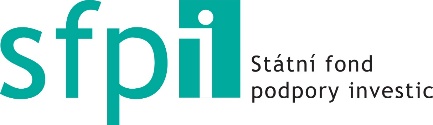 Zadavatel						DodavatelStátní fond podpory investic 				CORPUS Solutions a.s.Vinohradská 1896/46					Štětkova 1638/18120 00 Praha 2						140 00 Praha 4IČO: 70856788 						IČO: 25764616(dále jen „Fond“)						DIČ: CZ25764616(dále jen „Dodavatel“)Objednávka č. 100/23/IND (dále jen „Objednávka“)Vážený pane XXXXX,na základě Vaší cenové nabídky ze dne 9. 10. 2023 u Vás objednáváme následující dodávku.Předmět plnění: Migrace serveru MS SQL do virtuální infrastruktury VMware a rozšířeni clusteru o další hardwarové zdroje včetně souvisejících nastavení.Termín dodání: Přesný termín dodání dle dohody mezi pověřenými osobami Fondu a Dodavatele.Platební podmínky: Faktura musí být vystavena se splatností minimálně 21 dní ode dne jejího doručení do sídla Fondu. Pokud splatnost uvedená na faktuře nebude odpovídat takto sjednané splatnosti, Dodavatel souhlasí s úhradou faktury v řádném termínu dle Objednávky a data doručení faktury. V tomto případě není Fond v prodlení s úhradou a Dodavatel není oprávněn požadovat penále za pozdní úhradu. Smluvní cena bude moci být fakturována po obdržení kompletního předmětu plnění odpovídajícího specifikaci dle této Objednávky. Fond přijímá a zpracovává elektronické faktury.Adresa zaslání daňového dokladu:	Státní fond podpory investicVinohradská 1896/46120 00 Praha 2nebo elektronicky na:			XXXXXdatová schránka ID:			wikaiz5Kontaktní osoby:				XXXXXTelefonické spojení:			XXXXXCena objednávky:			130 680,- Kč včetně DPHBankovní spojení:			ČNB – číslo účtu XXXXXFond zpracovává osobní údaje fyzických osob oprávněných zastupovat Dodavatele za účelem a v rozsahu nezbytném pro plnění této Objednávky a za účelem a v rozsahu nezbytném pro splnění právní povinnosti. Fond zpracovává dané osobní údaje pouze po dobu nezbytně nutnou pro naplnění stanovených účelů. Při zpracování těchto osobních údajů postupuje Fond v souladu s Nařízením Evropského parlamentu a Rady (EU) č. 216/679 o ochraně fyzických osob v souvislosti se zpracováním osobních údajů a o volném pohybu těchto údajů (dále jen „Nařízení GDPR“).V souladu s ustanovením čl. 13 Nařízení GDPR nadále poskytuje Fond fyzickým osobám oprávněným zastupovat Dodavatele následující informace:Fyzické osoby oprávněné zastupovat Dodavatele mají právo na přístup k osobním údajům, právo na opravu osobních údajů a právo na výmaz osobních údajů v případě, kdy již fyzická osoba nemá oprávnění Dodavatele zastupovat.Kontaktní údaje pověřence pro ochranu osobních údajů:XXXXXVinohradská 1896/461200 Praha 2e-mail: XXXXX Fyzické osoby oprávněné zastupovat Dodavatele mají právo podat stížnost u dozorového úřadu ve smyslu ustanovení č. 13 odst. 2 písm. d) Nařízení GDPR.Dodavatel výslovně souhlasí s tím, že informace o této Objednávce budou zveřejněny v Národním katalogu otevřených dat jako součást přehledu informací o hospodaření Státního fondu podpory investic. Pokud tato Objednávka splňuje podmínky pro uveřejnění v Registru smluv dle Zákona č. 340/2015 Sb., ve znění pozdějších předpisů, pak Dodavatel také výslovně souhlasí s tím, že tato Objednávka bude v úplném znění, vyjma zákonem určených výjimek, uveřejněna v Registru smluv. V tomto případě nabývá Objednávka účinnosti dnem uveřejnění v Registru smluv. Objednávku v Registru smluv uveřejní Zadavatel. Dodavatel bude o datu uveřejnění informován datovou zprávou z Registru smluv.Tato objednávka nabývá platnosti a účinnosti dnem podpisu oběma smluvními stranami. S pozdravemV Praze 20.10.2023		                                                 .............................................                                                                                                         	 XXXXX										         ředitel FondDodavatel tímto potvrzuje přijetí této Objednávky a akceptuje výše uvedené podmínky.V Praze dne 24. 10. 2023Podpis a razítko XXXXX